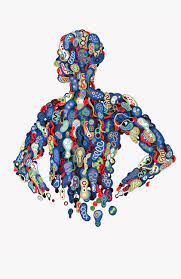 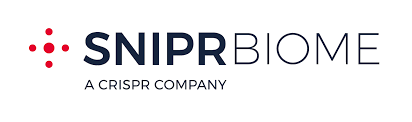 We are the company for microbiome gene therapy and CRISPR modificationWatch our 3-min company presentation film below:https://www.youtube.com/watch?v=yp6hw-QWVHgWork With USSNIPR Biome is the leading CRISPR microbiome company. As growing company, we are always looking for new talent to join our team in Denmark’s capital, Copenhagen. Our main goal is to engineer microbiomes using CRISPR technology, to treat a number of serious and life-threatening diseases. The working environment is fun, fast-paced, collaborative and outcome-focused. Our technology is based on CRISPR modification and gene therapy: Read more about our technology here: https://www.sniprbiome.com/technologyStudentsWe are looking for new students and hope you will apply for the job. Normally you will be working 10-20 hours a week. The students generally have flexible working hours which enable them to continue their studies. Students who successfully complete an assignment at SNIPRBIOME are highly-employable. Due to the mix of academic qualifications and industry experience they have gained, many go on to achieve a permanent position with us.Employees at SNIPRBIOME are united in their commitment to make a difference by changing the lives of millions of people around the world with life-threatening diseases.We work together with Novo Nordisk and Lundbeckfonden has been investing in our CRISPR technology.While working for us as a student you will get the opportunity to learn more about the CRISPR- and gene therapy industry, our business areas and product portfolio and our management framework. You will have the chance to put your theoretical knowledge into practice. At the same time you gain industry experience and build an invaluable network of talented colleagues throughout the organization. We expect that you are: good at collaborating and have at great humor.can speak a proper French and English, due to the travelling activicyt between our company’s partners in France (Toulouse) and England.  have a huge interest in biology and gene therapy.can work in a laboratorylike being doing researchcan start working the 1. of august 2022.Contact us for further information:Lersø Parkallé 442100 Copenhagen, Denmark contact@sniprbiome.comStudentermedhjælpere søges til firmaet SNIPRBIOMESNIRPBIOME søger i samarbejde med Novo Nordisk studenterhjælpere, der vil hjælpe os i laboratoriet og har lyst til at dygtiggøre sig. Er du i gang med studiet, kan vi tilbyde et spændende job, hvor du bliver en del af vores team, som arbejder med CRISPR modifikation og genterapi.Vi søger studerende, primært inden for faget biologi eller kemi, og vi vil sætte pris på, at du har lidt erfaring med laboratoriearbejde. Derudover vil arbejdet bestå af rengøring af laboratorieudstyr samt opfyldning af diverse materialer til brug i laboratorierne. I jobbet vil der også kunne indgå deltagelse i teams, der tager stilling til etiske dilemmaer ift. vores forskning.Er du fleksibel? Og har du lyst til at arbejde med CRISPR modifikation og genterapi? Har du gode samarbejdsevner og kan du kommunikere med andre mennesker? Har du lyst til at indgå i et team? Er du også god til at arbejde selvstændigt, systematisk og struktureret med at understøtte teamets test- og arbejdsprocesser sammen med vore internationale samarbejdspartnere? Så er dette job måske noget for dig!Vi er flere teams, der arbejder med CRISPR modifikation og genterapi ift. livstruende sygdomme. Begge dele er vigtige og essentielle forskningsområder i vores firma. Vi samarbejder med Novo Nordisk og Lundbeckfonden har investeret i vores CRISPR-teknologi.Vi forventer, at du: kan samarbejde og har et godt humørkan tale et godt fransk og engelsk ifm. rejseaktivitet mellem vores partnere i Frankrig (Toulouse) og Englandhar en kæmpestor interesse i biologi og genterapikan arbejde i et laboratorium og kan lide at udføre forskningkan starte jobbet den 1. august 2022. Kontakt os for flere informationer:Lersø Parkallé 44, 2100 Copenhagen, Denmark, contact@sniprbiome.comSend os et motivationspapir/et talepapir på hvorfor du søger jobbet på ca. ½-1 side på fransk til forskningsenheden CRISPR ved professor Dubois senest den 28. marts 2022. Jobsamtalerne foregår på fransk og finder sted den 1. april 2022. Spørgsmål ang. jobopslaget rettes til: Dennis Yano (DYG) og Maria Kindt (KT).Bon courage, Dennis et Maria(OBS: motivationsskrivet/talepapiret oploades i lectio under opgaver).